Great Bradley Church, Suffolk: Grave Number 23Olive May CowansOlive May CowansIN LOVING
MEMORY OF
OLIVE
MAY
COWANS
DIED
21ST NOV 1986
AGED 63 YEARS

ALWAYS IN OUR
THOUGHTS Double grave from 1986, but Olive's husband was cremated and buried in Boston, Lincs, where he lived with his second wife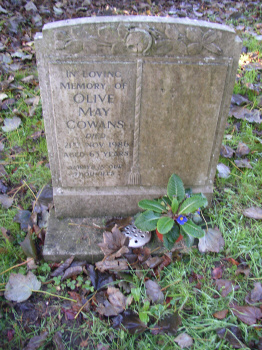 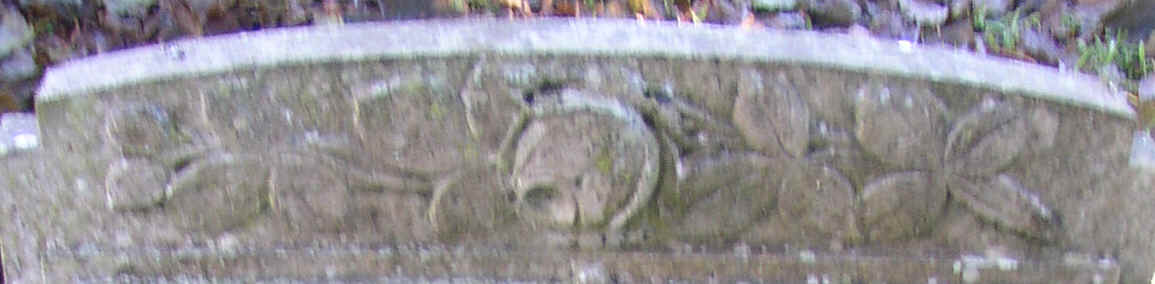 